Муниципальное дошкольное образовательное учреждение«Детский сад №182»Приложениек аналитическому отчету заведующего о деятельности дошкольного образовательного учрежденияза 2017 годМуниципальное дошкольное образовательное учреждение «Детский сад № 182» основан в 1961 году. С 2004 года руководителем является Горшкова Ольга Анатольевна.Детский сад осуществляет свою деятельность в соответствии с:Законом «Об Образовании Российской Федерации». ФЗ от 29.12.2012г. № 273 – ФЗ;«Санитарно – эпидемиологическими требованиями к устройству, содержанию и организации режима работы дошкольных образовательных учреждений. СанПиН 2.4.1.3049 – 13 с изменениями и дополнениями;Приказом Министерства образования и науки Российской Федерации от 30. Августа 2013г. № 1014 «Порядок организации и осуществления образовательной деятельности по основным общеобразовательным программам – образовательным программам дошкольного образования»;Приказом Министерства образования и науки Российской Федерации от 17 октября 2013 г. N 1155 г. Москва "Об утверждении федерального государственного образовательного стандарта дошкольного образования», «Федеральный государственный образовательный стандарт дошкольного образования»;Конвенцией о правах ребенка от 13.12.1989 г;Семейного Кодекса Российской Федерации;Уставом детского сада;Лицензией на право осуществления образовательной деятельности;Лицензией на право осуществления медицинской деятельности1. Общая характеристика образовательного учрежденияМуниципальное дошкольное образовательное учреждение «Детский сад № 182» находится в центральной части Ленинского района города Ярославля по адресу: ул. Тургенева, дом 8 и состоит из двух зданий.Образовательная организация имеет благоприятное социально-культурное окружение:МОУ СОШ №№ 74,36;Центральная детская стоматологическая поликлиника;детская библиотека № 2;ДК им. Добрынина А.М.Парк «Юбилейный».Это создает комфортные условия для развития детского сада, расширяет спектр возможностей по организации оздоровительной, коррекционно-развивающей работы, осуществлению сотрудничества с общественными организациями.Помещения и прогулочные участки соответствуют государственным санитарно-гигиеническим требованиям к устройству правилам и нормативам работы ДОУ, СанПиН 2.4.1.2660-10, нормам и правилам пожарной безопасности.По всему периметру детского сада территория озеленена. На ней находится спортивная площадка, что позволяет развивать физические качества и повышать двигательную активность наших воспитанников. Каждая возрастная группа имеет свой участок с верандой и разнообразным оборудованием для организации игр и прогулок при любых погодных условиях.Детский сад работает по 5-дневной рабочей неделе с 7- 00 до 19-00, выходные дни - суббота, воскресенье и праздничные дни.Педагоги учреждения в своей деятельности сохраняют и развивают лучшие традиции дошкольного воспитания, внедряют новые технологии развития и воспитания детей.2. Сведения о контингенте воспитанников на 28.12.2017 г.Состав воспитанников2017 учебном году в детском саду функционировало 7 групп: 2 группы для детей раннего возраста и пять групп для детей дошкольного возраста, которые посещали 163 воспитанника в возрасте от 1,5 до 7 лет.Распределение воспитанников по группам здоровьяСогласно утвержденному плану оздоровления детей в отчетном периоде были проведены следующие мероприятия:    Дыхательная гимнастика:Организовывалась под руководством воспитателя-специалиста по профилактической и реабилитационной работе, а также педагогами в режимных моментах в течение дня (во время игр, гимнастики утренней и после сна, при проведении спортивных занятий и пр.).   Физкультурные занятия:Согласно расписанию занятия проводились 3 раза в неделю (одно занятие    на свежем воздухе).   Гимнастика пробуждения.        Организовывалась ежедневно после дневного сна под руководством    воспитателей.   Профилактика йод-дефицитных состояний:Во второе блюдо ежедневно добавлялась йодированная соль,   Профилактическая работа1.Проведены проф. прививки и пробы р. Манту детям (132 ребенка), а также профилактические прививки сотрудникам.2.Осмотр врачами – специалистами детей (2012 г.р., 2013 г.р., 2010 г.р.) в т.ч. клинический минимум для детей, поступающих в 1 класс (ан. крови, мочи, ан. кала на яйца глист, ЭКГ, кровь на сахар, УЗИ органов брюшной полости, ЭХО сердца). Проводился «Д» осмотр детей всех возрастов врачами-специалистами согласно приказа МЗ РФ № 1346/Н от 21.12.2012 3.Соблюдение карантинных мероприятий и правил санэпидрежима.4.Обследование всех детей и сотрудников детского сада на энтеробиоз и яйца гельминтов.5.Санпросветработа в период карантинных мероприятий (грипп, ОРВИ, ветряная оспа).Выводы:В основном, дошкольное учреждение посещают дети с II группой здоровья, по сравнению с прошлым годом их количество увеличилось на 4% за счет увеличения списочного состава, так же увеличилось количество детей с избыточной массой (впервые диагноз выставлен 10 воспитанникам). В структуре заболеваемости в отчетный период большой процент занимает ветряная оспа, которая отмечалась у детей 3-6 лет, но не смотря на это, есть воспитанники, которые ни разу не болели (14 детей), что позволило поднять индекс здоровья до 8,5 %.Перспективы:1.Продолжать оздоровительные мероприятия с учетом индивидуальных особенностей детей.2.Совершенствовать санитарно – просветительскую работу с родителями и сотрудниками детского сада, оптимизировав работу по оздоровительной программе «Солнышко Здоровья»3.Осуществлять контроль проведения физкультурных занятий и спортивных праздников.4.Продолжать консультирование родителей по вопросам адаптации детей к детскому саду.Образовательные результаты воспитанников В 2017 году коллектив детского сада реализовывал основную образовательную программу дошкольного учреждения, разработанную на основе Примерной основной общеобразовательной программы дошкольного образования.Парциальная программа - примерная общеобразовательная программа дошкольного образования «От рождения до школы» под ред. Н.Е.Вераксы.Основная цель программы - создание благоприятных условий для полноценного проживания ребенком дошкольного детства, формирование основ базовой культуры личности, всестороннее развитие психических и физических качеств.    Освоение образовательной программы (в целом по ДОУ)	Качественный анализ профилей школьной готовности позволяет говорить о том, что в детском саду созданы благоприятные условия для развития таких важных для школьного обучения качеств как, принятие учебной задачи, произвольная регуляция деятельности, развитие мелкой моторики, формирование у детей необходимых для начала школьного обучения знаний и умений, положительного отношения к школе.Результаты логопедической работы3.Анализ сведений о семьях воспитанников ДОУБольшое внимание в дошкольном учреждении уделяется изучению социального и образовательного статуса семей воспитанников. Ежегодно педагоги ДОУ проводят информационно-аналитическую работу по данному направлению. В 2017 учебном году дошкольное учреждение посещали дети из 163 семей:Социальный статус семей воспитанников представлен в следующей таблице (расчет велся на 163 семью)полных семей - 89%;неполных семей - 11%;многодетных - 4%;работающих родителей – 95%;неработающие родители - 5%.средний уровень жизни и доходов;достаточно высокие требования к образованию и желание дать ребенку хорошее образование.	Бытовые условия во всех семьях удовлетворительные. У 47% воспитанников есть отдельная комната. В целом, для основного контингента родителей харак терны: средний уровень жизни и доходов; достаточно высокие требования к образованию и желание дать ребенку хорошее образование.Анализируя удовлетворенность родителей деятельностью дошкольногоучреждения, можно сделать следующие выводы:94% родителей считают, что в детском саду ребенку обеспечивают всестороннее развитие, качественную подготовку к школе и укрепляют здоровье;85 % родителей признают авторитет педагогов, прислушиваются к их мнению и реализуют их советы в воспитании ребенка (15% родителей обращаются за помощью к специалисту);90 % родителей считают, что для ребенка созданы комфортные условия;94,5 % родителей считают удовлетворительными своими взаимоотношения с сотрудниками и администрацией ДОУ.При реализации работы по данному направлению мы использовали следующие активные формы взаимодействия:- работа сайта дошкольного учреждения;- совет родителей;- тематические информационные стенды;- совместные праздники и развлечения для детей и родителей;- мастер-классы;- выпуск стенгазет;- родительские собрания, конференции;- совместные акции, трудовые десанты, акции, конкурсы и проч.Воспитатели постоянно оказывают индивидуальную педагогическую  помощь родителям, через консультации, мастер-классы, круглый стол с целью оказания помощи по семейному воспитанию. Родители никогда не отказываются от оказания помощи ДОУ: в проведении субботников, уборке прогулочных участков в зимнее время, ремонте оборудования, изготовлении пособий, т.к. чувствуют заботу о детях, видят результативность проводимой детским садом работы.5. Кадровый состав ДОУучреждении сформирован профессиональный коллектив педагогических и медицинских работников, который прогнозирует дальнейшее развитие детского сада, направленное на совершенствование условий жизнедеятельности, успешную организацию образовательного пространства:Педагогические работники:старший воспитатель – 1воспитатели – 14учитель – логопед – 1музыкальные руководители – 2инструкторы по физической культуре – 1педагог-психолог – 1Медицинские работники:старшая медицинская сестра – 1    Сведения об образовании педагогов на 28.12.2017 г.    Сведения квалификации педагогов на 28.12.2017 г.   Сведения о стаже и возрасте педагогов на 28.12.2017 г.Курсовая подготовкаЕжегодно педагоги повышают свой профессиональный уровень на курсах повышения квалификации ГЦРО И ИРО. Курсовую подготовку по ФГОС ДО на 24 ч прошли 20% административных и педагогических работников, на 72 ч - 80%.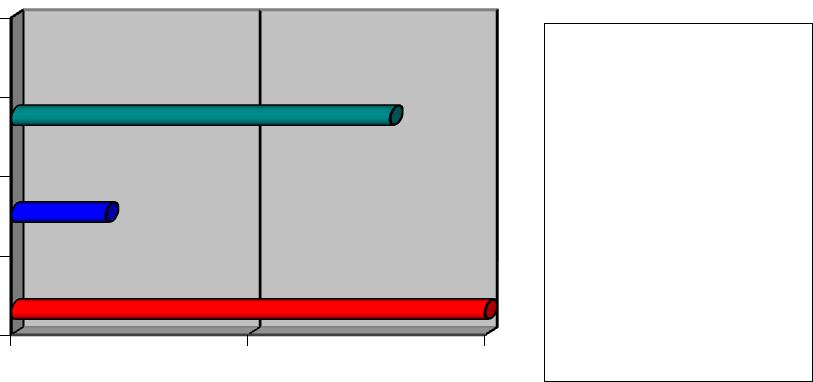  курсовая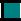 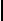 подготовка 72часа курсовая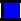 подготовка 24часа количество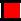 педагогов ДОУХарактеристика по награждениямПо итогам деятельности	за 2017 учебный год общим собранием ДОУ ходатайствовали о награждении 6 педагогических работников учреждения:      Победителем конкурса «Человек труда, сила, надежда и доблесть Ярославля»                стали 2 педагога.      Грамотой департамента образования Ярославской области награждены 2       педагога.     Результаты участия педагогов в конкурсах различного уровня   Педагоги детского сада ежегодно принимают активное участие в       конкурсах различного уровня и в методической работе как внутри учреждения, так и на уровне города.Результаты участия в конкурсах воспитанниковТаким образом, всего участвовало в конкурсах 123 воспитанника и все возрастные группы.6. В инновационном режиме команда ДОУ работают с 2011 года. В 2017 году ДОУ участвовало в следующих инновационных проектах (представлены в таблице).Опыт работы ресурсного центра и МИП  был представлен:1.Совещание заведующих МДОУ города «Современное дошкольное образование: новые возможности оценки качества образования. Шкалы Экерс. На базе МДОУ «Детского сада № 182» - доклад заведующего МДОУ «Детского сада № 93» Прокуроровой С.Е., старшего воспитателя Макшевой Е.В. (27.04.2017)2. Мастер-класс для руководителей и старших воспитателей: «Программа повышения профессиональной компетентности педагогов: управленческая проектная технология «Портфель проектов», (17.11.2017 г.). МДОУ «Детский сад № 182»3.Городская презентационная площадка «Инновационное пространство муниципальной системы образования города Ярославля (01.11.2017, 02.11.2017 г).4. Конференции «Информационное обеспечение деятельности проектирования на основе технологии "Социомониторинг-Сервис" в условиях реализации ФГОС ДО» (18.05.2017) 4.Издательская деятельность: - Презентация сборника инструктивно-методических материалов для заведующих и старших воспитателей МДОУ «Политика руководителя дошкольного образовательного учреждения в области качества образования: управление развитием». (Часть 1). 25.05.2017г. на итоговом круглом столе участников МРЦ.- Публикация в Международном сетевом издании «Солнечный свет» статья «Социально педагогическое проектирование, как фактор развития профессиональных педагогических компетентностей».Материалы, подтверждающие положительный эффект инновационного проекта (результаты аналитической деятельности, опросов, статистических данных, подтверждающих результативность деятельности)Методические материалы открытых мероприятий в рамках деятельности проектной группы для слушателей мастер-классов.Инструктивно-методический сборник для заведующих и старших воспитателей МДОУ «Политика руководителя дошкольного образовательного учреждения в обеспечении качества образования: управление развитием» (Часть 1).Положительной тенденцией реализации инновационной проектной деятельности является востребованность и заинтересованность работников МСО в представленных практических и теоретических материалов№Группы       Возраст  Количество1Первая группа раннего возраста«Капельки»с 1,5 до 3 лет262Первая группа раннего возраста «Радуга»с 1,5 до 3 лет2432-я младшая группа «Колокольчики»с 3 до 4 лет234Средняя группа «Соловушки»с 4 до 5 лет205Средняя группа «Непоседы»с 4 до 5 лет236Старшая группа «Солнышко»с 5 до 6 лет237Подготовительная группа «Звездочки»с 6 до 7 лет24ОсвоилиобразовательнуюпрограммуОсвоилиобразовательнуюпрограммуОсвоилиобразовательнуюпрограммуОсвоилиобразовательнуюпрограммуНе освоилиНе освоилиУчебный год   Всего детей   Всего детейОсвоилиобразовательнуюпрограммуОсвоилиобразовательнуюпрограммуОсвоилиобразовательнуюпрограммуОсвоилиобразовательнуюпрограммуобразовательнуюобразовательнуюОсвоилиобразовательнуюпрограммуОсвоилиобразовательнуюпрограммуОсвоилиобразовательнуюпрограммуОсвоилиобразовательнуюпрограммупрограммупрограмму2017 (май)      161      16198%98%2 воспитанника2 воспитанника2 воспитанника(заключение ПМПК)(заключение ПМПК)(заключение ПМПК)В отчетном периоде подготовлено к школьному обучению 42 выпускника.Результаты на май 2017 года (методика Н.В. Нижегородцевой)В отчетном периоде подготовлено к школьному обучению 42 выпускника.Результаты на май 2017 года (методика Н.В. Нижегородцевой)В отчетном периоде подготовлено к школьному обучению 42 выпускника.Результаты на май 2017 года (методика Н.В. Нижегородцевой)В отчетном периоде подготовлено к школьному обучению 42 выпускника.Результаты на май 2017 года (методика Н.В. Нижегородцевой)В отчетном периоде подготовлено к школьному обучению 42 выпускника.Результаты на май 2017 года (методика Н.В. Нижегородцевой)В отчетном периоде подготовлено к школьному обучению 42 выпускника.Результаты на май 2017 года (методика Н.В. Нижегородцевой)В отчетном периоде подготовлено к школьному обучению 42 выпускника.Результаты на май 2017 года (методика Н.В. Нижегородцевой)В отчетном периоде подготовлено к школьному обучению 42 выпускника.Результаты на май 2017 года (методика Н.В. Нижегородцевой)В отчетном периоде подготовлено к школьному обучению 42 выпускника.Результаты на май 2017 года (методика Н.В. Нижегородцевой)Уровень      группа «Радуга»      группа «Радуга»      группа «Радуга»группа «Колокольчики»группа «Колокольчики»группа «Колокольчики»Высокий4% (1 человек)4% (1 человек)4% (1 человек)---Выше СреднегоВыше Среднего32% (7 человек)32% (7 человек)32% (7 человек)40% (8 человек)40% (8 человек)40% (8 человек)Средний60% (13 человек)60% (13 человек)60% (13 человек)55% (11 человек)55% (11 человек)55% (11 человек)Ниже среднегоНиже среднего    4% (1 человек)    4% (1 человек)    4% (1 человек)5% (1 человек)5% (1 человек)5% (1 человек)Низкий------Уровень2015-20162016-2017Высокий3 % (1 человек)20%Выше Среднего36 % (15 человек)34%Средний55% (24 человека)46%Ниже среднего6% (2 человека)-Низкий--Учебный годПринято на логопунктПринято на логопунктПринято на логопунктПринято на логопунктВыпу щеноЭффективностьЭффективностьФНРФФОНЗРРНормаЗначительНезначительНРРныеныеулучшенияулучшенияВ 201753812232221514всего налогопункте 75воспитанниковгодОбщая численность педагогических работниковОбщая численность педагогических работниковимеющих высшее образованиеОбщая численность педагогических работниковимеющих высшее образование (по профилю)Общая численность педагогических работниковимеющих среднее профессиональное  образование Общая численность педагогических работниковимеющих имеющих среднее профессиональное  образование (по профилю)201620 чел.14 чел.9 чел.6 чел.5 чел.201719 чел.13чел.10 чел.6 чел.5 чел.годОбщая численность педагогических работниковвысшая категорияпервая категорияМолодые специалисты Аттестуются в 2017-2018 году201620 чел.2 чел.10 чел.2 чел.-201719 чел.1чел.12 чел.5 чел.2 чел.годОбщая численность педагогических работниковСтаж до 5 летСтаж свыше 30Возраст до 30 лет Возраст свыше 55 лет201620 чел.2 чел.3 чел.2 чел.2 чел.201719 чел.3 чел.3 чел.5 чел.2 чел.№ п/пНаименованиеконкурсаУровеньДатаУчастникиРезультат№ п/пНаименованиеконкурсапроведенияучастия1«Человек труда-ГородскойапрельГузева В.Впобедители 1сила, надежда иМелехина А.В.этапагордостьЧуйко Е.В.Ярославля»Замыслова Н.В.2«Узнай-ка Дети»»Всероссий-скиймайЧуйко Е.В.Диплом I степени3«Умные каникулы»Городскоймарт- апрельЗамыслова Н.В.Бондаренко О.Ю.участники4«В главной ролиМеждународ-сентябрьЦаплина А.Л.Дипломвоспитатель»ныйI степени5«СенсорноеМеждународ-октябрьЦаплина А.Л.Дипломразвитие детей»ныйI степениУровень конкурсаНазвание конкурсаДата участияКоличество участниковРезультатГородскойлыжный марафон23.02.20172УчастникиМеждународный конкурс "Елочка- новогодняя красавица". 03.03.201723Диплом 2 степениВсероссийский конкурс " Рисуем зиму"03.03.201720Диплом 2 степениМеждународный конкурс"Веселый снеговик03.03.20171Победитель 2 местоГородской"Наш теплый дом"10.10.201741 воспитанник -1 место3 воспитанника - участникиВсероссийский конкурс «Золотая кисть»17.10.20171Победитель 1 местоМеждународный конкурс"Чудеса из пластилина" 17.10.201722УчастникиМеждународный конкурс"Удивительная поделка из природного материала"20.10.20171Диплом 2 степениМеждународный конкурс"Осенний вернисаж"20.10.201723УчастникиМеждународный конкурс"Удивительные поделки из природного материала" 12.12.20172Диплом 1 степениУчастникМеждународный конкурс"Рисуем осенний пейзаж"12.12.201720УчастникиМеждународный конкурс"Фантазии из осенних листьев20.12.201723Диплом победителя 1 степениТема инновационныхпроектов Творческая группа Цель проектаРезультаты анкетирования участников мастер классов и семинаровМРЦ «Обеспечение качества дошкольного образования в условиях ФГОС ДО, внутрифирменный мониторинг качества»Горшкова О.А..- заведующийКругом С.В..- старшийвоспитательОбеспечение модернизации системы ДОУ через создание механизмов  повышения качества образованияТематика проекта актуальна для всех участников МРЦ (78 % слушателей заявили о новизне представленных материалов; 22% о частичной новизне 89% участников отметили практическую направленность материала )МИП «Развитие компетентности социально педагогического проектирования в условиях сетевого взаимодействия»Горшкова О.А..- заведующийКругом С.В..- старшийВоспитательПестова С.В- педагог-психологРазвить компетентность социально педагогического проектирования у педагогов (на основе анализа и проектирования индивидуальных образовательных ситуаций)Тематика проекта актуальна для всех участников МРЦ (78 % слушателей заявили о новизне представленных материалов; 22% о частичной новизне 89% участников отметили практическую направленность материала )